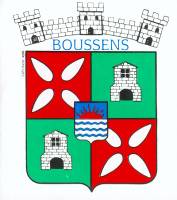 Commune de BOUSSENS 1 place de la Mairie31360 BOUSSENSTéléphone : 05.61.90.02.25 – Mail : secretariat@mairie-boussens.fr Marché de travaux Marché à procédure adaptéeObjet de la consultation : MARCHÉ À BONS DE COMMANDE (CHAUFFAGE)AVIS D’APPEL PUBLIC À LA CONCURRENCE (A.A.P.C.)Pouvoir adjudicateur :
Désignation :
	Commune de BOUSSENS 
	1 place de la Mairie 
	31360 BOUSSENS 
	Téléphone : 05.61.90.02.25 
	Adresse internet : http://www.mairie-boussens.fr 
	E-Mail : secretariat@mairie-boussens.fr 
Statut : Commune 
Activité(s) principale(s) : Services généraux des administrations publiquesLe pouvoir adjudicateur n’agit pas pour le compte d’autres pouvoirs adjudicateurs.
Profil d'acheteur : http://www.mairie-boussens.fr ou https://www.marches-securises.fr/perso/mgirod_repro
Objet de l'accord-cadre :
Accord-cadre à bons de Commande (Chauffage) - Travaux d'aménagement, de réparation et d'entretien relatifs au chauffage dans divers bâtiments et logements communaux

Accord-cadre couvert par l’accord sur les marchés publics (AMP) : non
L'avis concerne un accord-cadre.

Forme de l'accord-cadre : Accord-cadre à bons de commande

Type d'accord-cadre de travaux : Exécution

Lieu principal d’exécution : Commune de Boussens

CPV global à la consultation 
CPV principal : 50000000-5
Les prestations sont traitées à prix unitaires.

Le montant global estimé est de 200 000.00 euros HT
Dévolution en accord-cadre unique.

Le montant maximum de commandes pour la durée de l'accord-cadre est de 200 000.00 euros HT.

Il n'est pas prévu de variantes exigées et les variantes ne sont pas autorisées.

La durée de l'accord-cadre à bons de commande est de 4 années.

Il n’est pas prévu de retenue de garantie.
Il n’est pas prévu d’avance.
Présentation de candidature : 
Dépôt classique : La candidature peut être faite au moyen des formulaires DC1 et DC2 (formulaires à jour sur le site http://www.economie.gouv.fr/daj/formulaires-declaration-du-candidat) ou du DUME (document unique de marché européen, voir site :https://dume.chorus-pro.gouv.fr/).
Conditions de participation et moyens de preuve acceptables : 
Les documents et renseignements demandés par l'acheteur aux fins de vérification de l'aptitude à exercer l'activité professionnelle, de la capacité économique et financière et des capacités techniques et professionnelles du candidat sont : Capacité économique et financière : la preuve d’une assurance pour risques professionnelsProcédure : MAPA ouvert

Offre économiquement la plus avantageuse appréciée en fonction des critères énoncés dans les documents de la consultation.

Renseignements d'ordre administratif : 
Numéro de référence de l'accord-cadre : 2024-001 
La présente consultation est une consultation initiale.
Date d’envoi du présent avis à la publication : 05/07/2024 
Date limite de réception des offres : 03/09/2024 à 16:00 
Le soumissionnaire est tenu de maintenir son offre pendant un délai de 120 jours à compter de la date limite de réception des offres.

Délivrance du DCE :
Le dossier de consultation est téléchargeable sur http://www.mairie-boussens.fr ou sur https://www.marches-securises.fr/perso/mgirod_repro
Modalités essentielles de financement et de paiement :
Le délai global de paiement des prestations est fixé à 30 jours.
Règlement : Les prestations seront réglées, par mandat administratif, sur présentation de facture après exécution des travaux. Les factures devront correspondre aux bons de commande.

Avis périodique :
Il ne s’agit pas d’un accord-cadre périodique.

Forme juridique que devra revêtir le groupement d’opérateurs économiques attributaire de l'accord-cadre : Après attribution, aucune forme de groupement ne sera exigée.

La même entreprise peut présenter plusieurs offres pour l'accord-cadre en agissant à la fois :en qualité de candidat individuel et de membre d'un ou plusieurs groupements ;en qualité de membre de plusieurs groupements.Instance chargée des procédures de recours : 
	Tribunal administratif de Toulouse 
	68 rue Raymond IV 
	31000 TOULOUSE
	Tél: 05 62 73 57 57
Service pour renseignements sur recours :
	TRIBUNAL ADMINISTRATIF DE TOULOUSE 
	68 rue Raymond IV 
	31000 TOULOUSE 
	Tél: 05 62 73 57 57

Conditions de remise des candidatures
La transmission des candidatures et des offres se fera par voie électronique uniquement sur https://www.marches-securises.fr/perso/mgirod_repro

Signature des documents transmis par le candidat.

Adresse auprès de laquelle des renseignements complémentaires peuvent être obtenus : pour les renseignements d’ordre administratif :Commune de BOUSSENS / Service Administratif 
Correspondant : DARMANI Guylaine 
Adresse : 1 place de la Mairie 
31360 BOUSSENS 
Tél : 05.61.90.02.25 
Courriel : secretariat@mairie-boussens.fr 
Horaires d’ouverture : Lundi au vendredi de 13h30 à 17h

Adresse de retrait des dossiers : 
http://www.mairie-boussens.fr https://www.marches-securises.fr/perso/mgirod_reproLe Maire,Christian SANS